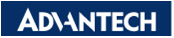 User / Functional RequirementProject NameRevision History(*): MustRevisionDateNotesOwnerProject (*)ODBC plug-inApply Date (*)Apply Date (*)9/259/25Customer (*)有量Business (*)Business (*)SRPSRPPM (*)AlanAE (*)AE (*)Yaqui/ SammyYaqui/ SammyPlatformEIS-D210OS (*)OS (*)Win10Win10Peripheral
NamePurposePurposePurposePurposePeripheral
Peripheral
User /Functional  RequirementsDescriptionDescriptionEvaluate SolutionEvaluate SolutionVersionUser /Functional  RequirementsUpdate ODBC plug-in to WISE-PaaS 2.0 versionUpdate ODBC plug-in to WISE-PaaS 2.0 versionUser /Functional  RequirementsAuto create dashboard function as ModbusAuto create dashboard function as ModbusUser /Functional  RequirementsNeed up-link and down-link two way functionNeed up-link and down-link two way functionUser /Functional  RequirementsUser /Functional  RequirementsOthersOthersOthersOthersOthersOthers